Vernon Elementary School3665 Roche AvenueVernon, Florida 32462Phone (850)535-2486   Fax (850)535-1437Website: http://ves.wcsdschools.com Academic Excellence Is Our Ultimate Goal!!!VES Mission: Vernon Elementary School is committed to personal and academic excellence for all students.VES Vision: Vernon Elementary School will provide students the highest quality education possible, with the resources necessary, so they can achieve their maximum potential and become knowledgeable, responsible, and competent citizens.AUGUST 25, 2017IMPORTANT DATES: Aug 28th - Sept. 1st			Book Fair ChallengeSeptember                   4		No SchoolSeptember	          14		Biophilia (4th Grade)September                 20		Early Release (Buses leave at 1pm)September 	          22		Progress Reports Goes HomeOFFICE NEWS: FOR THE SAFETY OF YOUR CHILDREN-----BUS NOTES OR BUS CHANGES WILL NOT BE TAKEN OVER THE PHONE. YOU WILL NEED TO SEND A NOTE WITH YOUR CHILD, EMAIL OR FAX NOTE TO THE OFFICE.  PLEASE CALL THE OFFICE TO CONFIRM THAT YOUR NOTE WAS RECEIVED.   Also, all visitors must report to the office for a visitor’s badge before entering campus.Attendance/tardies Very important to be here every day and on time.  If your student is absent, please send a parent note or doctor’s note when they return.  They will receive make up work but it is not like being in the classroom with their teacher.  On the 5th unexcused absence, your student will be referred to a Child Study Team.  (CST)Dropoff /Pick up Car riders need to be dropped off no later than 7:45 in the morning at the west gate of the school like last year.  We ask that you do NOT drop off on the west side of the school-teacher parking lot.  Cars are moving and we don’t want anyone to get hit.  Car riders will be picked up at 2:40 and we’ll continue the process as last year.  Remember to sign up for a car decal to hang on your mirror to help us safely connect you and your child.  Transportation changes—must be in writing.  Understand an emergency, but please have to us by 2 pm. Parent walking student to class—students should be familiar with the campus by now to walk themselves to the office. Meet and greet—if you would like to set up a parent/teacher conference, call or go by the office to set up. Progress reports will go home at the mid-point of each 9 weeks.The emergency contact information is especially important so please remember to send back to your child’s teacher as soon as possible if you haven’t done so already. PARENTS:  YOUR CHILD WILL BE GIVEN A TARDY SLIP AFTER 7:55 A.M.  IF BREAKFAST IS NEEDED FOR YOUR CHILD PLEASE HAVE THEM HERE BEFORE 7:45 A.M. Book Fair Challenge:  August 28th – Sept. 1st.  There will be one Entry for every 100% AR test earned during the week of the contest.  Reading bucks redeemable at Fall Book Fair Only! If you have any questions, please contact Ms. Seaboch in the Library.Box Top News:  Welcome back! A collection sheet for Box Tops will be send home next week! Remember each Box Top is worth 10 cents each to the school. So please help us by collecting Box Tops and turn them in!Spirit and Pride order forms will be coming home on Friday the 18th!  Each year they offer a new selection of school shirts so these are never seen before designs!  You may send the order forms back with payment or order online.  Items usually arrive 6-8 weeks after orders are submitted.  We will be submitting orders for the two following Fridays...8/21 and 9/1.  Birthday Wishes:  Gracie Cook, Gabriel Roche, Christopher Jackson, Paige Beall, Haley Haynes, Matthew Pierce, Peyton Bray, Brooklyn Kyser, Alexis Riveras, Kaydance Boyett, Ayden Morales, Ethan Morales, Nicholas Greubel, Brylan Wilson, Logan Stevens, Lillian Hall, Savannah Hutchcraft, Connor Avery, Evan Hauck, Jason Dumosch, Mason Malone, Electa Stucki, Caiden Jenkins, Meadow Payne, Kyle SlaySecond grade is selling class shirts for field trips. They are $7.00 each. An order form should've gone home with your child this week. Please fill out your order form, and send it back to your child's homeroom teacher by September 8th. If you didn't receive an order form, please ask your child's teacher about one.CLINIC NEWS: PARENTS:   State mandated health screenings will be conducted at VES on Sept 5th, 6th, 7th, and 8th, 2017. KG, 1st and 3rd grades are screened. KG is screened for vision and hearing. First grade is screened for vision, hearing, and height & weight. Third grade is screened for vision and height & weight.  If you DO NOT WANT your child screened, parents MUST SUBMIT A LETTER IN WRITING before Sept. 5th. Feel free to call the health room for any questions or concerns. PHYSICAL EDUCATION NEWS:  Movement is one of the crucial factors contributing to the correct physical development of a child. Inappropriate attire can significantly prohibit a child from physical activity. It can create a safety hazard as well as great physical and emotional discomfort. Please remind your child to dress appropriately to school on their designated PE days, since physical activity is required by the state law. The best choice of attire would be sneakers/tennis shoes, shorts/pants, and shirt/sweatshirt. If dress must be worn, appropriate shorts should be worn underneath. Thank you very much for your support.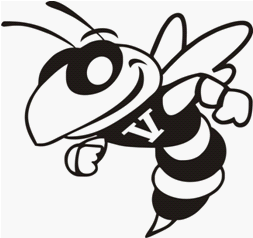 